Transnational Corporations, Biosphere Stewardship, and Sustainable Futures Österblom, H.*1, 2, 3, Bebbington, J.4, Blasiak, R. 1, 3, Sobkowiak, M. 5, Folke C.1,6,7 1 Stockholm Resilience Centre, Stockholm University, 106 91 Stockholm, Sweden2 South American Institute for Resilience and Sustainability Studies, Maldonado, Uruguay3 Graduate School of Agricultural and Life Sciences, The University of Tokyo, 1-1-1 Yayoi, Bunkyo-ku, 113-8657 Tokyo, Japan 4 Pentland Centre for Sustainability, University of Lancaster, Bailrigg, LA1 4YW, United Kingdom 5 University of Birmingham, Edgbaston Birmingham, B15 2TT United Kingdom6 The Beijer Institute of Ecological Economics, Royal Swedish Academy of Sciences, 104 05 Stockholm, Sweden7 The Global Economic Dynamics and the Biosphere Academy Program, Royal Swedish Academy of Sciences, 104 05 Stockholm, SwedenOrcid ID and e-mail addresses:Österblom, H: 0000-0002-1913-5197: henrik.osterblom@su.seBebbington, J: 0000-0001-7251-1780: j.bebbington1@lancaster.ac.uk Blasiak, R: 0000-0002-0888-0159, robert.blasiak@su.se Sobkowiak, M: 0000-0002-0107-1121, M.Sobkowiak@bham.ac.uk Folke, C: 0000-0002-4050-3281: carl.folke@beijer.kva.se * Corresponding author e-mail: henrik.osterblom@su.se Keywords: Accounting, Corporations, Governance, Private sector, Resilience, Social-ecologicalCorporations are perceived as increasingly powerful and critically important to engage in ensuring that irreversible climatological or ecological tipping points on earth are not crossed. Environmental impacts of corporate activities include pollution of soils, freshwater and the ocean, depletion of ecosystems and species, unsustainable use of resources, changes to air quality and the global climate. Negative social impacts include unacceptable working conditions, erosion of traditional agricultural practice, and increased inequalities. Multiple formal and informal mechanisms have been developed and innovative examples of corporate biosphere stewardship have resulted in progress. Efforts to date have however been insufficient to ensure that companies are developing their operations in ways that are compatible with the biosphere crisis. We provide suggestions for how corporate activities can be aligned with the biosphere, and argue that such ‘corporate biosphere stewardship’ requires more ambitious approaches taken by corporations, combined with new and formalized public governance approches by governments. 1. IntroductionThe interconnected world economy is embedded in the biosphere and is dependent on a healthy, living planet (1, 2). Anthropogenic change is however influencing the biosphere in diverse ways (3), and one way of attributing responsibility for change and environmental stewardship is to focus on corporate actors (4-10). Such actors may be operating internationally or globally – and generate a range of social and environmental impacts (7). Governments, however, primarily design governance mechanisms for the national level, and existing international regulations have important limitations (11-15). Such approaches are consequently inadequate for managing the global impacts of corporations. We investigate why this dilemma arises, how it has been addressed, and discuss how advances can be made. We consider the role of corporations in the context of sustainable development, and explore what norms are influential in their operations as a precursor to identifying possibilities for them engaging in stewardship of the biosphere for sustainable futures. Biosphere stewardship is an adaptive, learning and knowledge based, collaborative process, of responsibility and ethics, aimed to shepherd and safeguard the resilience of the biosphere for human well-being and future generations and fostering the sustainability of a rapidly changing planet (6, 7, 16-19).We review the scientific literature on environmental governance associated with corporations and illustrate how negative impacts on the biosphere result from corporate activity. We describe how different actors, including states, the private sector and civil society, influence corporations to integrate environmental and social concerns into corporate strategies and actions. These activities are considered within the context of the scientific understanding of how natural systems and biodiversity are being degraded (20, 21), underscoring that existing approaches have not been sufficient for the scale and complexity of the problems being faced. The world is simply not on track to achieve internationally agreed upon targets (22), including the Sustainable Development Goals (SDGs). The biosphere crisis can be described as the risk of crossing climatological and ecological tipping points (7, 23-25), and growing awareness of this crisis has increasingly led companies to engage with sustainability. Consequently, they have adapted their communication and/or strategies to ensure that they are able to maintain their social license to operate (26, 27). What used to be conceived as a simple trade-off between core business values (profits) and common goods (environmental and social good) is now increasingly understood as an intertwined relationship between business, people and planet (6, 28). Corporate activities are (and will increasingly become) dependent on multiple core values, including being able to demonstrate success in stewardship of the biosphere (7, 29, 30). Voluntary commitments and tangible actions (by individual companies or groups of like-minded partners) illustrate that integrating such values has become a concern for some civil society actors, consumers, financial actors, shareholders, banks and board members (31-33). The credibility of such actions rests on stakeholders being able to observe and verify these changes (through transparency or third-party verification), government enforcement, or reputation-based mechanisms (34). Reversing existing trends is crucial not only for humanity’s future, but also for the future viability of corporations, which ultimately depend on a functioning biosphere for their survival. When impacts are sufficiently problematic or when voluntary behaviours become standard expectations, government legislation of corporate activities has often followed. New legislation can also advance rapidly in light of new scientific knowledge (35, 36). National legislation, however, is premised on activities taking place in a nation and the expected standards of performance (and related enforcement) differ between countries. Thus, corporations that operate in more than one country will be subject to different legal requirements and no single state will have a full view of their operations. This poses a problem with oversight, since large corporations are influencing (and are influenced by) political visions of a sustainable society, emerging corporate norms, new technologies or financial mechanisms, and formal governance (7, 29, 30, 37). How then, to ensure that companies adequately reflect on, and renegotiate their social contract, purpose and identity? We identify missing mechanisms for accelerating existing developments and suggest approaches for strengthening the contribution that corporations can make for advancing corporate biosphere stewardship. In doing so, we aim to contribute to the academic discourse of environmental governance, while also attempting to support a practical discussion of means to align corporate activities and aspirations with the reality of biosphere limits (38, 39). We suggest that previous global attempts to formalize international governance of transnational corporations (40, 41) may have been premature and were both relatively easily undermined by private and state interests as well as, perhaps, being ahead of their time with respect to governing global commons. There is a need, however, to learn from these earlier experiences in order to construct adequate corporate governance for the sustainability challenge: we lay out what such a framework for transnational corporations (TNCs) would entail. We suggest a number of considerations that could be of relevance for governments interested in commencing work on drafting a legal text for an international global (and still hypothetical) “Convention for Transnational Corporations in the Anthropocene Biosphere”. We acknowledge that this idea has been proposed previously, that earlier attempts by governments and UN agencies have failed to develop such an agreement and that our suggestions are based on conceptual needs rather than detailed considerations of legal feasibility. Given the urgency of the biosphere crises however, the slow speed of progress, and the importance of legislation and other formal governance mechanisms to support transformative change (28, 42, 43), we argue that efforts are needed to develop the technical, legal, and diplomatic foundations for such an agreement, if the SDGs are to be achieved. Before this proposition can be developed, however, understanding the origins of global corporations is necessary.2. Origin and growth of powerful, global corporationsThe trading companies of the 16th century are often described as the starting points for modern, globalized corporations (41, 44, 45). The oldest commercial corporation still in operation is Stora Kopparberg (29). This Swedish entity was established in the 14th century and was originally engaged in copper mining, but the company (now named Stora Enso), currently produces packaging, pulp and other wood products, with 23,000 employees in 50 countries. Such centuries-old companies are, however, an exception, and it was not until the late 19th and early 20th century that TNCs emerged as global nodes of power. This development was fueled by “discoveries of” petroleum, minerals and foods, rapidly developing industrial capitalism, and associated factory production processes, as well as modern storage and transportation technologies (29, 44, 46). Historical patterns of colonization and land acquisition have strong overlap with corporate activities and associated headquarter locations (45). During the 20th century, TNCs grew in power and influence, and although the resources that fuel their growth are derived from the entire world, centers of control and financial revenues are primarily concentrated in the Northern hemisphere (35, 44, 45, 47, 48). The development of transnational and truly globally operating corporations accelerated after World War II (1939-1945) (29, 44, 46), on a planet characterized by an abundant, thriving and resilient biosphere (38). Consequently, few concerns were raised in relation to the use of natural resources (35). This abundance was particularly evident for corporations that could relocate globally to where resources were accessible and plentiful. The resilience of the biosphere was largely taken for granted during this period in time. This post-war period starting in the mid-1940s was characterized by substantial deregulation and innovation (both logistical and financial) – primarily in countries that have since become members of the Organisation for Economic Co-operation and Development (OECD), founded in 1961. These changes increased the ability of firms headquartered in these parts of the world to achieve relative autonomy from their governments and establish greater control of their value chains (29). The combined results were that corporations could seek to optimize their operations in a truly global context, by locating their activities in low-cost areas, reducing their logistic costs, lowering product price, increasing demand, securing access to resources and obtaining access to capital (29, 49). At the same time, the size of companies that were needed (and the financial resources they had available for investments in things like infrastructure) to support the emerging scale of economic activities resulted in the increasing emergence and dominance of TNCs. To what extent this development was driven by political ideals, or was the result of corporate lobbying, has been debated (29). What is clear, however, is that these changes were also paralleled by a mental shift and a change in norms associated with what a corporation was and what it should do. According to Sukhdev (29), corporations “ceased to have a social purpose” and instead focused on developing their “size, leverage, advertising and lobbying”.The expansion of activities by TNCs in “developing” countries (50) has been a means for TNCs to access new resources and reduce costs for corporations, e.g., due to labour costs (49). Other means to minimize costs include the use of tax havens (51), or manipulation of prices through intra-firm trading (41). Operating in developing countries often results in reduced performance expectations and these countries often have less capacity to monitor and enforce compliance than the countries in which TNCs are headquartered (48). Developing countries have attracted TNCs as a means to mobilize critically needed financial, human and political capital (41). The evidence on the effects of corporate activities in developing countries is mixed, with contradictory results suggesting on the one hand, that activities are sometimes beneficial (by creating jobs, stimulating innovation and capacity building), while also being harmful for development (leading to a deterioration of the environment, accelerating inequities, and creating relationships of dependence) (47, 48, 52, 53). These impacts are likely to differ substantially if industries are primarily focused on outsourcing production (e.g. in garment factories) or are mainly focused on natural resource extraction (e.g. mining) in the relevant country – with the latter activities closely linked to the “resource curse” that characterizes some resource-rich developing countries (54).3. The intertwined nature of corporations, globalization and the environmentIt can be challenging to assign causality between the diverse activities of a globally operating corporation and specific or local environmental impacts. It is also challenging to understand the power and influence of corporations (Box 1) in the complex and interconnected political and economic systems of globalization (40, 55). What is however clear is that corporations are having an increased prominence and impact on the biosphere (7, 28, 32, 56) and it is this wider role of particularly TNCs and the extent to which they are implicated in global environmental change that brings them to the attention of sustainability science (49, 57). This means that we are especially interested in TNCs with adverse social-ecological impact and/or where they might influence governance due to their size and the extent of their operations. The growth of TNCs reflects increased globalization (itself a characteristic of the Anthropocene) and has not been without complexity or controversy (e.g., the intertwined social-ecological-political dynamics of the International Telephone and Telegraph (ITT) company, pressuring the US Central Intelligence Agency and US politicians in relation to efforts to defeat Salvador Allende in Chilean national elections as a means to ensure access to copper resources (41, 58)). Box 1. The size and economic power of corporationsComparing the turnover and value added of companies to the GDP of countries (see Terms and Definitions) illustrates the impact of using different figures when estimating the economic power of corporations (all figures drawn from 2015-2016). Walmart was the largest company in the world, with 2.3 million employees, a turnover of USD 485.9 billion and a value added of USD 17.3 billion. The Walmart turnover was approximately the same as the GDP of Belgium (USD 470 billion), making it appear as if Walmart is comparable to 103% of Belgium’s GDP (suggesting they have the same economic power), but this is an incorrect comparison because GDP is a value added measure and is not comparable to turnover. When correctly comparing economic power, namely Walmart’s value added to Belgium’s GDP, Walmart accounts for 3.7% of Belgium’s GDP. This is not to say that Walmart does not yield economic power. Rather, it is not valid to compare company turnover to GDP when assessing relative economic power.Poor financial governance also has adverse impacts. For example, the financial resources needed to exploit (mineral) resources are often greater than what can be mobilised by an ‘average’ sized (mining) company. The size and economic leverage of TNCs therefore provides a mechanism by which new resources can be identified and exploited. In these cases, estimates of mineral deposits have to be accurate, and access to such resources have to be ensured in order to protect company investors. A failure to have accurate information about resources available to companies can lead to bubbles forming whereby prices for resources rise and then crash, which damage investors, local communities and governments (59).A range of industrialized sectors have been identified as directly related to some of the major biosphere challenges (4, 7, 53, 60) and it has been argued that financial leverage gave companies the power to expand their activities in disproportionate ways, and with a focus on short-term gains, resulting in the biosphere being treated as an externality (29, 61). Companies are rarely forced to take into consideration the full social and ecological costs of “doing business”, since they are generally not taxed for their environmental impacts (29). A focus on compliance only (as a means to minimize costs) has resulted in many corporations operating at the margin of existing legislation (29). Doing very little (and not investing substantially in providing common goods) has been a norm of corporate behavior for decades (30, 35), Table 1. Transnational corporations are not a homogenous group, but differ substantially in what they produce, their level of vertical integration, industry affiliation, competitive strategy, organizational complexity, and influence on the biosphere (62). Extractive industries produce products from either non renewable (mining, fossil fuels) or renewable resources (fisheries, agriculture, forestry), and can have severe negative impacts on the biosphere, particularly when improperly governed. Long-term benefits of environmentally responsible corporate actions are also inherently challenging to project or quantify, particularly in the case of extractive industries built around non-renewable resources, and may primarily represent a cost for such corporations. Non-extractive TNCs in turn (e.g., retailers like Walmart or Unilever), have less of a direct impact on the biosphere, but are closer to consumers, which means that positive reputation is directly related to their short and long-term profits. They are subject to reputational risks, when actors in their supply chains are involved in unsustainable or otherwise unacceptable behaviour. Stewardship engagement may thus represent a way to manage risks, a way to stand out in relation to competitors, an opportunity to reformulate an existing business model, or even an existential threat (62). To varying degrees, different industries are also able to switch suppliers and can exercise some level of control of actors in the supply chain that stimulate sustainable behaviour, but they may also generate pressure for such actors to compromise with wages or working conditions to remain competitive. Fossil fuel companies, in turn, may be critically dependent on resources in a particular location. They are further away from consumers and public scrutiny, and have a long history of active misinformation, lobbying, funding politicians, and involvement in community conflict (63, 64). The global nature and diverse impacts of corporations represent a challenge when assigning responsibilities for harm, and the adequate means for doing so. This is complicated by state sovereignty and how this principle plays out in corporate settings. Since 1648 and the advent of the Westphalian state system, the notion of state sovereignty has become an international norm, meaning that each state has the right to govern itself as it sees fit and no other state can interfere in the internal affairs of a state. This means that a country only has the ability to govern companies who are incorporated in that state (for a TNC this is where their parent company head office is). If a subsidiary of a TNC is incorporated in another state, the home country does not have the right to dictate what rules the subsidiary must adhere to and that country cannot obligate the parent company to do anything (65). The relationship between home and host countries is at the heart of the regulatory context in which TNCs operate and is the basis for concerns about TNCs, how they are governed, and their global sustainability impacts. The world is not only increasingly turbulent when it comes to rapid change in ecosystems and the dynamics of the financial and climate systems (23, 66) – there also appears to be an increasingly dynamic relationship between corporations, the formal and informal norms that govern them, and the biosphere (7). Expectations of corporations are changing and there appears to be a growing political and public interest and attention to how corporations treat the biosphere (30). This attention has stimulated an increased formalization of governance of corporate activities, but it has taken seven decades of increasing recognition of the environmental challenges associated with private corporations to get to this point (10, 29, 35, 49, 52, 56). In the following, we argue that corporations have entered a transitional period in which narratives are increasingly shifting from simply complying with existing regulations, to also engaging with sustainability as a conscious and credible strategy (26), and in some instances, where leading companies have started to identify pathways that can transform their business model altogether (30, 37), see Table 1. The question is: how did we get here?4. Growing attention to how transnational corporations treat the biosphereNatural resources from the biosphere represent a basis for corporate revenues, and although negative impacts of corporate actions are numerous and periodically reported in particularly egregious instances (Box 2), they have not received the sustained scientific attention or public scrutiny that they deserve. Consequently, knowledge about the links between corporations and the biosphere is limited. However, the interest in negative corporate impacts has been increasing as a consequence of both short-term shocks and longer-term disturbances (4, 10, 29, 30). Notable crises that have increased public attention to private corporations and the biosphere include the 1984 Bhopal catastrophe, the 1989 Exxon Valdez Oil Spill, or the British Petroleum 2010 Deepwater Horizon explosion (see (19, 29) and Box 2). These crises have underscored the substantial negative impacts on human health and ecosystems from irresponsible corporate action, but are all dwarfed by the existential and global crisis associated with greenhouse gas emissions (4, 56). Box 2:  When it all goes wrongThe 2010 blowout of BP’s Deepwater Horizon well in the Gulf of Mexico killed 11 workers and resulted in the worst oil spill in United States history – releasing more than 12 times as much oil into the environment as the Exxon Valdez in 1989 (67). Drilling at depth comes with a wealth of safety issues, with one analysis finding that “incidents” such as spills and worker injuries increase by 8.5% for each 100 feet of depth (68). Located 4,130 feet deep, the Deepwater Horizon was therefore at high-risk among the Gulfs’ 1,862 platforms (69). One part of the story is a combination of malfunctioning safety features and human error that came together so disastrously. Another part of the story is poor regulatory decisions, for instance that no high-resolution map of the seafloor of the Gulf of Mexico existed prior to the drilling of thousands of wells (it was subsequently undertaken after the Deepwater Horizon disaster), and that the same governmental agency (Minerals Management Service, MMS) was responsible for issuing leases and collecting revenues as well as enforcing environmental regulations and safety measures. The MMS was disbanded after the accident and its responsibilities subsequently redistributed among separate agencies (67). The third part of the story is why the regulatory environment was inadequate to prevent the disaster. For nearly 20 years leading up to the Deepwater Horizon spill, the MMS sought to implement reforms mandating that all operators have plans in place to address safety and environmental risks. The Presidential Commission report issued after the accident concluded that “Industry served as an initial impediment to MMS reform efforts—and has largely remained so.” At the same time, the industry was rapidly expanding, with a 71% increase in drilling permit applications from 2005 to 2009 (from 1,246 to 2,136). The Commission noted that with “increasing industry activity, MMS regulators could not possibly keep pace. The oil and gas industry works 24/7, but MMS regulators generally work regular office hours” (67). With inadequate resources to keep pace, unannounced site visits plummeted, and the government’s regulatory oversight rapidly diminished exactly as riskier and deeper drilling operations began increasing. The final strand of the story is one of corruption. Unethical behavior by some MMS overseeing operations in the Gulf of Mexico was identified in an Inspector General report from 2010, among other things: “accepting gifts from oil and gas companies was prevalent throughout the MMS Lake Charles [Louisiana] office. ‘[A] number of MMS employees at th[at] district office admitted to attending sporting events prior to 2007 in which oil and gas production companies sponsored teams, as well as receiving lunches and accepting gifts.’ The investigation found that one employee had conducted inspections on a company’s oil platforms while in the process of negotiating (and later accepting employment) with the company.” (67).Ultimately, the Deepwater Horizon spill also had a significant impact on BP, the operator of the well. At the time of the accident, BP was the world’s 4th largest company (67). Fines, civil and criminal litigation, and other legal settlements have cost BP over USD 65 billion to date, its reputation is still closely linked to the accident, and it is currently the world’s  357th largest company. One of the first times since the Great Acceleration (38) that critical and widespread public attention was focused on a specific industry, was that experienced by pesticide producers in the 1960s (35). The increased attention to human and animal health risks associated with chemical compounds like PCBs and DDTs resulted in national legislation in the 1970s, although the global Stockholm Convention on Persistent Organic Pollutants (the POPs convention) was not signed until 2001 (70). Aerosols subsequently become an issue due to the discovery of the “hole in the ozone layer” (71). In this case, the scientific realization of the existential risks associated with aerosols, and an industry willingness to phase out such chemicals, resulted in global regulations already being in place by the mid 1980s (72). The resulting Montreal Protocol, and the role of science and industry in that process, has been substantially covered elsewhere, see e.g., (36). Deep sea fishing and whaling became prominent conservation issues during the 1970s – both as a result of increasing geopolitical tension between coastal states (73) and due to public attention to whales and whaling (74). Oil transport at sea was also receiving substantial attention during the 1970s and these activities were globally addressed by the 1984 UN Convention on the Law of the Sea (UNCLOS), and associated legal instruments (72). The 1980s and 1990s saw an increase in attention to agriculture, including meat production and animal welfare (35). Key concerns included how the chemical industry developed pesticides that led to the pollution of soils, waterways and the air, or how commercial seeds resulted in the loss of traditional varieties and other negative effects on people and biodiversity (53, 57). A number of mergers between pesticide and seed companies during the 1990s resulted in farmers becoming dependent on commercial products and a small number of crop variants, pesticides, and corporations (53). Forestry and forest products subsequently entered the spotlight, in part as a consequence of concerns in relation to loss of tropical forests (e.g., in the Amazon) (35, 75, 76). Formal attempts to govern negative impacts from forestry and other biodiversity-related sectors include the Convention on Biological Diversity (CBD) and associated agreements, whereas informal attempts include multiple market-based mechanisms (Table 2). In recent decades, increasing attention has focused on palm oil plantations, and other forms of degradation of tropical ecosystems (29, 77), abuse of labor rights (78), a renewed focus on animal welfare and meat (57) (and seafood) production and consumption, as well as a range of ocean-related issues (19, 79). Recent years have also generated a rapidly growing attention to, and engagement with, the crisis associated with climate change (4, 80-83). Concerns associated with global equity and a more fundamental criticism of the system of globalization, have become evident (55, 84, 85) and are likely to continue to influence the perception and legitimacy of TNCs, as well as the system in which they operate. When companies produce different goods and services, they often generate negative environmental or social impacts (31) (Table 2), but some of these impacts are not evident until years or decades later. Government regulations may be put in place to compel companies to internalize these externalities, or penalize companies if they fail to do so. Yet effective public policy requires functional institutions, an ability to enforce regulations, and awareness of the scale and extent of relevant externalities (31). Public policy development and implementation is particularly challenged by the swift, unpredictable and transnational nature of Anthropocene dynamics (6, 28). Existing environmental conventions, such as the Montreal Protocol or the Kyoto Protocol (Table 2) have implications for corporations, since they have introduced ideas and approaches that were not in use prior to their establishment (72). New legislation has been driven by scientific discovery, public concerns, technological advances and expansion of resource extraction into new places. International and global governance efforts provide foundations for more detailed regulations by nation states – they are consequently shaping formal norms. The time period required to develop adequate regulation may however be poorly matched to the scale and speed of the problem it aims to address (86, 87). Despite the substantial scientific knowledge associated with climate change, global formal governance has to date (Table 2) been insufficient to mitigate or reverse existing negative trends. This inertia is in part a result of limited political will, but is also a consequence of corporations attempting to discredit science and lobby against regulations (9, 88, 89). Similar observations of effective corporate lobbying against formal regulations have been observed for companies engaged in food production (90).Corporations continue to be responsible for social and environmental harm and this affects the views of governments and the public about which of these harms they are responsible for and how these responsibilities might be enforced. Beyond the question of how evolving legal obligations will compel companies to adopt new forms of behaviour, expectations about what companies may “owe” society also shape corporate behaviour. The idea that there is a social contract or a social license to operate between companies and society underpins this relationship. This contract is not stable, is varying over place and time and is influenced by the actions of companies (who try to shape society expectations) and society (most usually through campaigns and boycotts of corporations) (26, 49, 57, 91). At times, ruptures in this social contract can have significant impact on expectations of what is acceptable corporate behaviour that translate into new legal requirements. At other times, accidents have led to previously unappreciated risks crystalising, leading to changed rules of conduct for an industry. In other instances, accidents result in fines and sanctions (Box 3). An awareness of such poor corporate behaviour, combined with novel communication technologies in an increasingly connected society (92), are stimulating demands for increased transparency to be able to assess how companies influence the biosphere (6, 7, 92). These demands have been coupled with a global trend towards more comprehensive and transparent corporate reporting, including by using the Global Reporting Initiative (GRI) standard. Sukhdev (29) argue that corporations have historically been able to gain and maintain power, agency and autonomy – and a moral license to operate - in part as a result of manipulating societal perceptions. Professional communication has enabled TNCs to control their own narrative – by employing a range of strategies (26), including Corporate Social Responsibility (CSR) strategies and Environmental, Social and Governance (ESG) reporting. The engagement in strategies and communication has changed over time: in 2011, 20% of the 500 largest companies listed on the stock exchanges in the USA had annual sustainability reports, but by 2017, 85% of them were producing such reports (93). How can governments ensure that increased communication is also paralleled by behavioural changes?Box 3. The moving landscape of crisis: the case of the oil and gas industryIn 1988 the Piper Alpha platform (operated by Occidental Petroleum in the North Sea) exploded, killing 167 workers. The subsequent inquiry resulted in wholesale changes to the UK’s offshore safety regime including rig design, legal approvals process as well as the culture of the industry with respect to health and safety. Outcome – changed legal regime.In 1989 the Exxon Valdez tanker struck a reef and discharged approximately 10.8 million US gallons of crude oil into Prince William Sound in Alaska. Several factors contributed to the grounding (including malfunctional navigational tools) and the disaster resulted in the International Maritime Organisation (IMO) creating marine pollution prevention rules. Outcome – change to conventions.In 1995, Shell (who operated the Brent Spar – a oil storage and tanker loading buoy) had the legal permission from the UK Government to dispose of the structure at sea. Despite this action being legally sanctioned, NGO and consumer action resulted in Shell changing its decommissioning protocols. This case also influenced the Convention for the Protection of the Marine Environment of the North-East Atlantic (OSPAR). Outcome – influenced international convention and reputational damage to Shell.Oil and gas exploration in the Ogoniland region of Nigeria has been beset with problems with conflicts arising between the State and protestors. This culminated in the execution of nine activists in 1995, leading to accusations of human rights abuses. Shell Nigeria has been subject to considerable pressure from international NGOs (among others) with respect to their responsibilities in this region in the face of these problems. Outcome - questions about Shell’s moral license to operate.For the 2010 blowout and subsequent explosion of the Deepwater Horizon drilling rig in the Gulf of Mexico, see Box 2.5. State based regulation to address negative corporate externalities A country can regulate the activities of corporations that are headquartered in their state, as well as all activities that take place on their territory. This mode of operation was however challenged during the 1970s, when various attempts were made to moderate the effects of TNC operations – with varying degrees of success. All were attempts to ensure that TNCs operate responsibly across the globe and are not able to use their power and the gaps in governance created by state sovereignty to create adverse effects, especially on low income countries.Early attempts to provide more general regulation of transnational corporations were led by OECD during the 1970s. The first OECD Guidelines for Multinational Enterprises (94) were developed in 1976 alongside other instruments to address bribery and transfer pricing (moving profits to lower tax jurisdictions). These guidelines apply to companies headquartered in OECD countries, with a number of non-OECD states also adopting responsible business conduct standards. Signatories (currently 50 governments) have a legal obligation to set up a National Contact point (since 1984), where any complaints about non-observation of the Guidelines can be made. Complaints are a non-judicial grievance mechanism which support mediation and conciliation between parties, and the OCED maintain a searchable database of instances where complaints have been made. The OECD guidelines thereby create a set of expectations about what good corporate behavior entails, covering topics such as human rights, employment practices and bribery and also include expectations about environmental impacts. Many of these principles and practices are similar to those adopted by the United Nations Global Compact (UNGC) (95).The environment chapter of the OECD guidelines is process oriented and requires companies to comply with laws and regulations, to have some system of environmental management, provide information on health, safety, and environmental aspects to employees, to address environmental concerns in decision making, understand risks from a scientific perspective, have contingency plans, seek to improve environmental performance, educate workers, and contribute to sound public policy. These non-binding guidelines have not been updated since 2011 (94), which means that they are not taking into account recent scientific advances in relation to the biosphere crisis. Moreover, even in the updated version, the basis for expectations of behavior are more dated. For instance, paragraph 60 of the Guidelines notes that:“The text of the Environment Chapter broadly reflects the principles and objectives contained in the Rio Declaration on Environment and Development, in Agenda 21 (within the Rio Declaration). It also takes into account the (Aarhus) Convention on Access to Information, Public Participation in Decision-making, and Access to Justice in Environmental Matters and reflects standards contained in such instruments as the ISO Standard on Environmental Management Systems.”There is consequently substantial scope for further revision of the OECD guidelines to also incorporate more recent scientific understanding of Anthropocene risks. In the 1980s there was a failed attempt to develop a UN sponsored “Code of Conduct on Transnational Corporations” (96): itself started around the same time as the OECD Guidelines for Multinational Enterprises. The UN attempt proved a difficult undertaking (97) which was from the outset deeply political as it was rooted in trade and foreign investment concerns and informed by the 1970s oil shocks. While there was broad agreement on corporate standards (and evidence of their functionality in the form of the OECD codes) the proposals challenged norms of state responsibility and hence state sovereignty (97), even though these standards were billed as an instrument of persuasion rather than being binding. While corporate lobbying is thought to have scuppered the code (32, 33, 36), others argue that changing geo-political contexts, the loss of powerful champions for the code and the rise in market ideologies (97) also contributed to the failure of this attempt. This does not mean that expectations of corporate behaviour have not continued to evolve in states, nor that industry bodies have not championed some form of expectations about corporate behaviour. The process of ensuring global oversight of TNC behavior has been developed further in recent times under the leadership of John Ruggie (who from 2005-2011 was the UN’s Special Representative on Business and Human Rights and who also was one of the architects of the UNGC and the Millennium Development Goals). We suggest that there are two reasons for the success of the UN Guiding Principles on Business and Human Rights (championed by Ruggie, agreed in 2011, and commonly referred to as the “Ruggie Framework”). First, there is much deeper commitment by governments in the area of human rights standards and hence it is easier to develop principles in this area. Second, the framework provides for a division of duties among governments and TNCs, namely through: a State duty to protect human rights; a corporate responsibility to respect human rights; and provision of access to an effective remedy by those whose human rights have been affected (a joint State and company responsibility). In this way the primary responsibility for human rights still rests with States, with corporations having a contributory role to play in ensuring human rights are realised in their business activities (98).6. Voluntary actions for environmental stewardship Companies that perceive themselves as leaders or good actors may see benefits in effective and consistent regulation that codifies similar norms among industry peers, creating a “level playing field”. Where such mechanisms are not in place, the reputations of entire industries can be undermined by a handful of companies acting irresponsibly (99). Such contexts have proven particularly fertile ground for the emergence of private (informal) governance approaches (see Table 2) such as Voluntary Environmental Programs (VEPs) – often referred to as “green clubs”, vehicles of pre-competitive collaboration that bring together companies behind commitments to voluntarily go beyond compliance with minimum legal regulations, and push for greater accounting for externalities in their operations (100). Civil society organizations have played an important role in advancing corporate sustainability initiatives (40), and in particular market-based and voluntary efforts (101, 102). Public naming and shaming of public-facing brands has been an effective form of environmental activism (in countries and places where NGOs are operational and active (40)), although the popularity of these tools waned after many NGOs became engaged as collaborators with (and recipients of funding from) TNCs (40, 75, 101, 103). Several prominent examples of such cooperation are related to labelling. The first stewardship labels were created in the 1970s, and were related to eco-labelling (104). The ‘dolphin-safe’ logo for tuna was established in the U.S. in 1990 (19, 103), whereas the Forest Stewardship Council (FSC) is an international certification scheme for wood products (75, 101), established in 1993. The Marine Stewardship Council (MSC) is an international certification scheme for capture fisheries) that was established in 1997 (19, 105). A suite of environmental certifications followed with the goal of allowing consumers to exert their values over international supply chains of production. However, the demand for eco-friendly products has been greater than supply, and many certification schemes have been criticized for weak standards and overly-lenient third-party certifiers (106). The broad appeal of VEPs is reflected in their tremendous diversity across topical issues, industries and geographies (Table 2). In addition to product labeling, they also include other standards, including the global ISO 140001 standard (99, 107), reporting approaches (the GRI, the Carbon Disclosure Project (CDP) or the Science-Based Targets Initiative (SBTi)), and different principles, such as the Principles for Responsible Investments (PRI) or the Equator Principles (108). A number of international business coalitions (not least, the UNGC, with > 10,000 members) have also emerged and generated general guidelines and approaches, including WeMeanBusiness and The World Business Council on Sustainable Development (WBCSD). A number of “business roundtables” are attempting to address topic or sector-specific sustainability issues, such as the Round Table on Responsible Soy and the Roundtable on Sustainable Palm Oil, (75, 77, 101, 102)), see Table 2.While diverse, VEPs often share some common aspects – most have a director to manage operations, an executive board to shape vision and direction, a council for gathering member input, and associated advisory or expert bodies (109). VEPs are largely shaped by two sets of rules: those associated with the obligations of membership (standards), and those associated with the monitoring and enforcement of those obligations (sanctioning mechanisms) (100). Where membership rules are stringent and strong sanctioning mechanisms exist, VEPs are unlikely to have free-riders, but are likely to carry considerable costs for members (110). Likewise, a VEP with lenient membership standards and little or no sanctioning of members is likely rife with free-riders, and carries minimal costs for members (110) (Figure 1). 6.1. What has come out of corporate voluntary stewardship?Assigning causality to changes in action is a fraught activity, but where broad objectives have been stated, decades of evidence has been collected in some cases to identify impact or lack thereof from corporate stewardship efforts (111-113) . Empirical studies on the effectiveness of VEPs and CSR policies find mixed evidence on social and ecological outcomes. While some assessments of environmental effects of VEPs (with a focus on pollution) conclude that VEPs had a significant positive impact (114-117), other studies concluded that they had no significant ecological impact (118-124). In 1985, for instance, chemical industry actors established a VEP (Responsible Care) with a primary focus on advancing health, safety and environmental impact (Table 2). Yet one analysis found that the VEP had delivered no impact on reducing pollution, and lacked sanctioning mechanisms that may have been able to deliver such impact (121). Likewise, the National Ski Areas Association established the Sustainable Slopes VEP in 2000 to promote sustainable practices, yet an analysis found that environmental behavior by ski resorts and their membership in the VEP were uncorrelated (125). Elsewhere, an analysis of corporate reporting on plastics use and pollution found that membership in green clubs correlated with pre-existing high levels of reporting on plastics, suggesting that green clubs attract leaders seeking to further bolster their credentials rather than laggards seeking to define new priority actions (126). These mixed results on effectiveness might be explained by a range of different reasons. First, VEPs and CSR initiatives can take various forms, have different degrees of maturity, and can be significantly different in their design, governance framework, stringency and enforcement approach (127). Second, the differences in the evaluation might be caused by a lack of comparative baseline data that could be used for an effectiveness assessment (128). Moreover, the assessment of impact of VEPs is notoriously difficult, as they never operate in isolation, but within the context of existing industries and regulatory landscapes, populated not only by companies, but also civil society actors (19, 111, 112). Generally, however, VEPs are thought to have influence across three areas:Standardization of norms (if the VEP defines shared standards for what constitutes appropriate behavior or practice)Creation of platforms for exchange (if the VEP involves regular meetings and exchange among members) Regulatory impacts (if the VEP has some level of monitoring and enforcement and associated sanctioning mechanisms for compliance with defined commitments) (110)Various mechanisms impact the success or failure of a program. First of all, VEPs offer the possibility of developing institutional norms and practices and increased institutional learning in particular if organizations participate in more than one VEP. Participation in multiple VEPs might indicate the organizational commitment to better ecological or social practices and often leads to the adoption of more sophisticated CSR standards and practices (129). Moreover, internal organizational dynamics often strongly influence participant behavior (130) and market pressures (e.g. through consumers, suppliers, trade associations or responsible investors) have been observed as being more effective at leading to positive change beyond compliance in comparison to non-market pressures such as state regulation. The effectiveness of a VEP or CSR initiative is influenced by the legitimacy of its standards and the coverage provided (131), with the literature arguing that a higher coverage and larger participation numbers are advantageous in attracting new members but also opening up the opportunities for free-riders (99, 132). Lastly, the outcomes of a VEP are influenced by the level of trust, collaboration, clear communication of intentions and commitment to action between the actors involved (77, 133), indicating that higher levels of trust and information sharing between participants can lead to better outcomes of voluntary CSR initiatives. 7. Where are we heading?CEOs may struggle to reconcile what is most profitable for the company and what is best for society or environmental stewardship (Table 1). Corporations have a global reach, are dependent on functioning ecosystems, their supply chain connections, consumers and reputation. It is mainly up to national governments to ensure that corporations are complying with the law, but they also appear to be struggling to identify policies that can adequately govern corporations in the Anthropocene – when the relationship between globally operating corporations, nationally constrained governments, and an interconnected biosphere, is under strain. The inability of governments to agree on a set of global standards for corporations, combined with limited transparency and knowledge of impacts, has resulted in a governance gap where sector-specific regulations and a focus on voluntary measures appear ill-suited to comprehensively remedy the biosphere challenges. How then to get corporations to care about larger outcomes than the company’s bottom line? Can a mix of public and private, voluntary and enforced governance mechanisms (77, 100-103, 110) halt and reverse existing trends?7.1 Global risks and new opportunities Multiple new incentives are starting to shape corporate strategy and action. Some of them are influencing traditional values in companies, whereas others are exploring new (or at least revised) complementary corporate values. For instance, new financial mechanisms (such as sustainability-linked loans), and price premiums on lending or insurance when including sustainability criteria are attempting to streamline sustainability activities in corporate activities with direct financial incentives (32, 33). Stricter ESG related stock listing requirements, climate related financial disclosures, new mechanisms for full cost accounting, and demands from pension funds and consumers, are setting new barriers to entry for companies to operate if they are unable to credibly demonstrate that they are engaging with sustainability and a healthy planet (7, 29). New technologies to advance traceability and transparency are creating new risks and opportunities for companies who have not taken social and ecological issues seriously (134, 135). Combined, these mechanisms are likely to generate increased pressure on companies, who are likely to (at least) continue to marginally tweak and improve their reporting and performance. In this dynamic reshaping of corporate priorities through financial incentives, there is also an increased attention to global inequalities and downsides associated with a globalized world of depleting natural resources (136) and where the distance between the wealthy and poor (both within and between nations) is increasing (84). Social movements are advocating for a stronger focus on social equity, climate justice for current and future generations (82), and for a fundamental rethink of the entire global and capitalist system. A focus on degrowth and alternative systems of sharing economies appears distant from the current status quo, but history has illustrated that revolutions and other large-scale social change have been the result of increasing inequalities (137). A focus on equity and alternative economic systems is likely to generate increasing pressures on corporations to innovate and change in order to maintain their license to operate. In the following, we speculate on three different potential pathways of change, which acknowledge the need for transformative change, and the complexities and inertias associated with most social change. We refer to these as 1) Continued tweaking, 2) Transforming corporations, and 3) Transforming the system in which TNCs operate.7.2 Continued tweakingMany corporations now employ GRI reporting and are integrating the SDGs in their strategic action plans and target setting. An increasing number of corporations are also setting their own (often insufficient) climate emissions reduction targets (138) and many in the finance sector are working with ESG systems, where there is substantial need for improving both precision and accuracy in relation to declared sustainability ambitions (32). This continued tweaking may result in improved and accelerated corporate actions in relation to sustainability, but given the urgency of the biosphere crisis, with escalating climate change (20), loss of biodiversity (21) and reduced biosphere resilience (139) it will likely not be sufficient. A growing minority of corporations is not integrating CSR into their operations – instead, their business model is pro-social and their product is to advance social or ecological sustainability (30, 37, 140, 141). There are thus indications that the logic is starting to change for what a corporation is or should be (Table 1). A key question is whether or not such innovators are powerful enough to influence the existing corporate logic (30), and if advances in formal and informal corporate governance, coupled to advances in novel technologies (28, 134), new models of full cost accounting (2, 28, 29, 136), elimination of subsidies (142, 143), reconnection with social and ecological purpose, national government legislation directed at lobbying, and advertisement (29), or new models of taxation (51, 144), will be sufficient and fast enough to stimulate a transformation towards sustainable futures? Will more radical change be needed to achieve sustainability? 7.3 Transforming corporationsThere seems to be a growing paradox in the corporate world today, with profits and investments having never been higher, but with environmental degradation never more severe – and a rapid growth of inequality. On the other hand, while corporate engagement in biosphere stewardship only a few years ago was seen as an economic burden, it is today inspiring new purposes and meanings, shaping values and culture in the direction of sustainable futures, and is increasingly applied as a pathway to novelty, competitiveness, recruitment of talent, and progress among companies and investors. This is evident in cross-company collaborations like the UNGC, the WBCSD, the European Automobile Manufacturer’s Association (ACEA) organisation engaging the world’s major truck companies in phasing out fossil energy, or Seafood Business for Ocean Stewardship (SeaBOS) – with the ten of the largest transnational seafood companies acting on time-bound goals for social and environmental sustainability (145). These changes seem to be part of a broader societal shift of the need for a deliberate, fundamental cultivation of emergence to enable transformation toward better futures in order to avoid a deepening of a system that ultimately is worse for all (146, 147). Examples of ways that corporations engage in stewardship include by developing alternative business models (sharing, rental, or second hand products) to maximize materials efficiency, producing substitutes to existing products (e.g., alternative meat), using waste to generate new products and values (recycled plastic for new clothes), a focus on longevity (and repair) of products (and encouragement of reduced consumption), or striving to maximize their social purpose rather than profits (148). At the same time, there is innovation regarding the corporate form itself with the recent rise in Benefit Corporations (some of which seek to become ‘BCorps’ by way of certification of their activities by the B Lab).Benefit Corporations emerged in the USA in response to the financial crisis in 2008 as well as the belief that corporate law in that country restricts ‘responsibility’ actions due to the primacy of shareholders in corporate goverance. While shareholder rights are found in all juristictions, the USA has historically been more narrowly focused on shareholder returns. The Benefit Corporation, therefore, is a separate legal designation for a “for-profit, socially obligated, corporate form of business, with all of the transnational corporate characteristics but with required societal responsibilities” (149). To date (2021) 3,887 Benefit Corporations has been certified across the globe. Some 62% of these companies were headquartered in Australia, Canada, the UK or in USA. The majority of them are smaller entities, but TNCs are eligible to become BCorp certified. BCorps include public traded companies as well as privately held companies (150). Benefit Corporations remain a minority form and do not currently appear to be engendering a larger scale shifts in corporate purpose.The next decade will require large-scale and substantial change in the human relationship with the planet (28). Assuming that the companies of today will not radically innovate and create entirely new markets and products that are decoupled from environmental and social impact, we explore ways in which they can initiate the necessary transition from having net-negative impacts, to net-positive impacts. We here assume that the world economy will not radically change from the existing growth paradigm. Our suggestions are based on experiences derived from working with corporations across sectors in a Swedish and UK context, and collaboration with the global seafood industry (see Sidebar). These “five easy steps” focus on transforming corporations and are inspired by the scientific and business literature, including e.g., the Dasgupta review (2) and work by J. Elkington, K. Raworth, and P. Sukhdev (29, 30, 37). They all assume that corporations (their owners, boards, CEOs and staff) are interested in exploring additional values than profit, and that they realize that creating multiple values is in their long-term interest. Clarify the “why”. What is the vision of the company in relation to the biosphere, and what agency does it have to influence the planet? What is needed to become an active steward? Reconnect to social purpose and the core legacy of the corporation and clarify and realize the benefits of acting for the common good for the corporation and for society at large.Ensure compliance in own operations and in supply chains throughout all levels. Focus on transparency and traceability, legal compliance and “getting the basics right”, using disclosure to contribute towards correcting imperfect markets. Pay taxes / fair wages, employ full cost accounting.Advocate for positive change and engage in pre-competitive work with like-minded companies to lobby for stronger and better regulations, improved monitoring of compliance, and develop incentives to stimulate large-scale change and innovation across sectors towards biosphere stewardship and sustainable futures. Explore and advance the leading edge through collaboration by setting bold climate emissions reduction targets, ambitious goals for removing negative impacts, and creating positive social-ecological change, guided by science and in cooperation with peers. Partnership is the new leadership. Discover, invent, and invest in new emerging business opportunities that will contribute to sustainable futures within planetary boundaries. Become an active biosphere steward and support transformative change alone or in partnership with other companies, with NGOs, or with science. Innovate and embrace complexity, uncertainty, and surprise and develop strategies and actions that contribute to strengthening the resilience of the biosphere to sustain development with critical ecosystem services, including climate regulation and buffering the effects of extreme events. Develop ways to support and accelerate a global movement of change towards corporate biosphere stewardship – shepherding and safeguarding the resilience of the biosphere for human well-being.A key question is whether such suggested changes can be sufficiently sincere, ambitious and fundamental – and if corporations are able to integrate biosphere stewardship at scales and speeds that are sufficient to effectively address the biosphere crisis – or if strategies and reporting associated with sustainability simply represent a new opportunity for TNCs to adapt a new language and marginally revised approaches that create competitive advantages and attract new investors and markets (49). Previously expressed concerns with corporations engaging in green- (151) or blue washing (95) have generated substantial skepticism in relation to how serious and ambitious corporate activities in relation to the biosphere actually are. Such skepticism is further fueled by information of corporate lobbying against regulations (9, 57, 152), strategies for reducing the legitimacy of climate science and scientists (89), and perceptions of corporations as “psychopaths” (46, 153). Ambitious policies developed by corporations can look good on paper, but rapidly become translated into “business as usual” (154). How then to ensure that companies are adequately integrating stewardship as a core business value?7.4 Transforming the system in which TNCs operateTo ensure that corporations contribute to the identified social and political goals of sustainability requires the identification and implementation of a progressive “playing field” where combining actions by corporations with effective public policies and improved governmental regulations could substantially accelerate sustainability efforts. Historically, corporations have been granted the privilege from relevant states to operate within a particular domain of business, and in some cases – they were even granted a monopoly position to do so (45). These privileges were granted in an era when global resources were widely abundant and the biosphere was resilient to human actions. These historical privileges were preferentially awarded to companies that could advance the interest of the state, whether it was associated to facilitating colonization, establishing new or improved trade relations, or to advance other political interests (45). Corporations have consequently been deeply connected with political affairs and the current world order rests on this legacy (41). Since companies have historically operated with a mixed motive as specified by governments (advancing political interests and making profits), and since biosphere resilience can no longer be taken for granted (24, 139), perhaps it is time for governments to ensure that company motives and purpose are aligned with political and societal interests and economic preconditions – namely to safeguard the resilience of the biosphere for future generations? There is growing social and political pressure directed at TNCs, and in particular aimed at fossil fuels companies. Examples include the divestment movement (see Table 1) and an increasing number of court cases related to climate change (155). Transnational corporations (alone, or in cooperation with their peers) cannot be the sole engine of transforming the system (and existing evidence suggests that they are not capable or incentivized to play this part). Hence, a broader system shift towards just and sustainable futures is needed, where governments take on a leadership role, through the development of formal regulations. One way for governments to clarify the motive and purpose of corporations would be to formally grant privileges to companies that can credibly demonstrate that they are operating in line with the function of  the planet, and that they are able to serve this new (or at least revised) public purpose (45) and public interest (53) – with an ambition to becoming corporate biosphere stewards (7). We believe that the time is ripe for a “Framework Convention for Transnational Corporations and Biosphere Stewardship in the Anthropocene”. Such a convention could provide framed creativity (156), incentives for governments to implement regulation and policies, as well as international support and sanctioning for a rapid transformation of corporations in the service of biosphere stewardship. 7.5 Imagining a Convention for Transnational Corporations and Biosphere Stewardship in the Anthropocene There are two complementary bases from which a convention for governing TNCs in the Anthropocene might emerge. First, the OECD Guidelines demonstrate that a framework can be developed alongside a mediation process that allows for problematic TNC operations to be highlighted and addressed. Where these Guidelines fall short is in their framing of environmental issues which reflect a much earlier scientific conception of what is ‘at stake’ and there is an urgent need to update the OECD guidelines to reflect more recent science and policy developments, including from the Intergovernmental Panel on Climate Change (IPCC) (20) and the Intergovernmental Science-Policy Platform on Biodiversity and Ecosystem Services (IPBES) (21), the Paris Agreement for climate change and the Convention on Biological Diversity.The second potential model for a new convention is the Ruggie framework for human rights, because it has created a way to articulate the relationship between states and TNCs around an issue on which there is universal agreement. The urgency of addressing climate change and biodiversity loss has clear intergovernmental consensus. A convention in support of corporate biosphere stewardship (7) could therefore be imagined which acknowledges that states have a duty to protect natural systems; alongside corporate responsibility to respect these systems (regardless of whether states have effectively implemented regulations to protect ecosystems); and provision of access to an effective remedy where ecological boundaries have been breached.A convention that combines the OECD and the Ruggie approaches would be consistent with other aspects identified in this paper including the expectations of what constitutes good stewardship identified by many voluntary environmental programmes. How such a process could be promulgated, however, remains an open question.8. ConclusionThe Great Acceleration into the Anthropocene biosphere (28, 38) has improved the health and material conditions for a large number of humans (157). But inequality is now challenging the performance of economies as well as the scope for collaboration and collective action (24, 84, 85). Shifts towards sustainable futures of both people and planet are critically dependent on corporations. TNCs provide benefits but have earned a poor reputation, often for legitimate reasons. Governance of TNCs has had limited success and the global context for corporations is shifting. Transformations are the results of a combination of innovations, regime change, legislation, technologies and more. Current political tensions and polarization – which in turn are stimulated by companies that dominate information technologies (92), risk resulting in radical change (137, 158). The rationale for corporate biosphere stewardship (7) is increasingly evident: natural resources of critical relevance for their operations are deteriorating, public trust is increasingly difficult to maintain, and multiple forms of pressures are creating incentives for TNCs to become responsible citizens in a global society. The conditions that first gave rise to TNCs have largely passed, and it remains to be seen whether they will persist in this changed context. Will governments maintain a role as passive observers, or is there sufficient political will to establish formal collaborative agreements between governments and corporations that are in line with the scientific understanding of the Anthropocene and actions towards sustainable futures?Summary PointsCorporations produce a range of externalities that negatively impact the planet, its ecosystems, and people International governance of environmental effects of corporations are rarely put in place proactively – instead they are developed years after environmental problems have become evidentA large diversity of voluntary environmental programs have been initiated – both by individual corporations and at the sector level – and are often inspired by NGOs The combined effect of state-led and voluntary governance of corporations has been insufficient to meet the SDGsCorporations are able to exercise substantial leadership by working alone, together in their sector with peers, or in cooperation with scienceA global convention that governs corporations is likely necessary if the SDGs are to be met in time.Future Issues Are we heading towards an altered economic system, or will it be sufficient alongside an acceleration of alternative production systems? Will the coming decade result in increased inequalities or the development of innovative financial re-distribution mechanisms? Will there be a substantial increase in local and small-scale solutions to address case-specific problems, or will novel technologies and innovations stimulate a radical change in how corporations interact with the biosphere? Will transnational corporations continue to erode planetary resources or become net-positive for the planet and people? Will there even be transnational corporations in a decade or two, or will history have moved on by then? AcknowledgementsThis work was funded by the Walton Family Foundation (grant 2017-693, 2018-1371), the David and Lucile Packard Foundation (2017-66205, 2019-68336), and the Gordon and Betty Moore Foundation (5668.01, 5668.02). RB was also supported by the Swedish Research Council Formas (2020-01048). Funding was also received from the Beijer Foundation, The Erling-Persson Family Foundation, and The Marianne and Marcus Wallenberg Foundation. J. Jacquet provided constructive suggestions to an earlier version of this manuscript.Competing interest declarationHÖ, and CF are members of the SeaBOS fundraising foundation, a non-profit organisation, part of the governance of SeaBOS. This membership is voluntary and unpaid. CF is part of the Ecosperity Advisory Group, Temasek, Singapore and of the SEB External Sustainability Advisory Board, Sweden.Literature1.	Folke C, Jansson Å, Rockström J, Olsson P, Carpenter SR, et al. 2011. Reconnecting to the Biosphere. Ambio 40: 7192.	Dasgupta P. 2021. The Economics of Biodiversity: The Dasgupta Review, London3.	Jacquet J, Frank D, Schlottmann C. 2013. Asymmetrical Contributions to the Tragedy of the Commons and Some Implications for Conservation. Sustainability 5: 1036-484.	Heede R. 2014. Tracing anthropogenic carbon dioxide and methane emissions to fossil fuel and cement producers, 1854–2010. Climatic Change 122: 229-415.	Österblom H, Jouffray J-B, Folke C, Crona B, Troell M, et al. 2015. Transnational Corporations as ‘Keystone Actors’ in Marine Ecosystems. PLOS ONE 10: e01275336.	Bebbington J, Österblom H, Crona BI, Jouffray J-B, Larrinaga C, et al. 2019. Accounting and accountability in the Anthropocene. Accounting, Auditing & Accountability Journal 33: 152-777.	Folke C, Österblom H, Jouffray J-B, Lambin EF, Adger WN, et al. 2019. Transnational corporations and the challenge of biosphere stewardship. Nature Ecology & Evolution 3: 1396-4038.	Carmine G, Mayorga J, Miller NA, Park J, Halpin PN, et al. 2020. Who is the high seas fishing industry? One Earth 3: 730-389.	Lazarus O, McDermid S, Jacquet J. 2021. The climate responsibilities of industrial meat and dairy producers. Climatic Change 165: 3010.	Frumhoff PC, Heede R, Oreskes N. 2015. The climate responsibilities of industrial carbon producers. Climatic Change 132: 157-7111.	Walker B, Barrett S, Polasky S, Galaz V, Folke C, et al. 2009. Looming Global-Scale Failures and Missing Institutions. Science 325: 1345-4612.	Biermann F, Kim R. 2020. Architectures of Earth System Governance: Institutional Complexity and Structural Transformation. Cambridge: Cambridge University Press13.	Biermann F, Pattberg P. 2012. Global Environmental Governance Reconsidered. Cambridge, Massachusetts: The MIT Press14.	Galaz V, Tallberg J, Boin A, Ituarte-Lima C, Hey E, et al. 2017. Global Governance Dimensions of Globally Networked Risks: The State of the Art in Social Science Research. Risk, Hazards & Crisis in Public Policy 8: 4-2715.	Keys PW, Galaz V, Dyer M, Matthews N, Folke C, et al. 2019. Anthropocene risk. Nature Sustainability 2: 667-7316.	Chapin FS, Carpenter SR, Kofinas GP, Folke C, Abel N, et al. 2010. Ecosystem stewardship: sustainability strategies for a rapidly changing planet. Trends in Ecology & Evolution 25: 241-4917.	Österblom H, Jouffray J-B, Folke C, Rockström J. 2017. Emergence of a global science–business initiative for ocean stewardship. Proceedings of the National Academy of Sciences 114: 9038-4318.	West S, Haider LJ, Masterson V, Enqvist JP, Svedin U, Tengö M. 2018. Stewardship, care and relational values. Current Opinion in Environmental Sustainability 35: 30-3819.	Blasiak R, Dauriach A, Jouffray J-B, Folke C, Österblom H, et al. 2021. Evolving Perspectives of Stewardship in the Seafood Industry. Frontiers in Marine Science 8: 67183720.	IPCC. 2021. Summary for Policymakers. In: Climate Change 2021: The Physical Science Basis. Contribution of Working Group I to the Sixth Assessment Report of the Intergovernmental Panel on Climate Change Cambridge University Press, Cambridge21.	Díaz S, Settele J, Brondízio ES, Ngo HT, Guèze M, et al. 2019. Summary for policymakers of the global assessment report on biodiversity and ecosystem services of the Intergovernmental Science-Policy Platform on Biodiversity and Ecosystem Services., IPBES, Bonn, Germany.22.	Buchanan GM, Butchart SHM, Chandler G, Gregory RD. 2020. Assessment of national-level progress towards elements of the Aichi Biodiversity Targets. Ecological Indicators 116: 10649723.	Steffen W, Rockström J, Richardson K, Lenton TM, Folke C, et al. 2018. Trajectories of the Earth System in the Anthropocene. Proceedings of the National Academy of Science, USA. 115: 8252-5924.	Rockström J, Gupta J, Lenton TM, Qin D, Lade SJ, et al. 2021. Identifying a Safe and Just Corridor for People and the Planet. Earth's Future 9: e2020EF00186625.	Rockström J, Beringer T, Hole D, Griscom B, Mascia MB, et al. 2021. Opinion: We need biosphere stewardship that protects carbon sinks and builds resilience. Proceedings of the National Academy of Sciences 118: e211521811826.	Scherer AG, Palazzo G, Seidl D. 2014. Managing Legitimacy in Complex and Heterogeneous Environments: Sustainable Development in a Globalized World. Journal of Management Studies 50: 259-8427.	Adomaitis N. 2021. Norway awards oil and gas exploration rights to 30 firms. In Reuters. https://www.reuters.com/article/uk-norway-oil-idUKKBN29O0O2: Reuters28.	Folke C, Polasky S, Rockström J, Galaz V, Westley F, et al. 2021. Our future in the Anthropocene biosphere. Ambio 50: 834-6929.	Sukhdev P. 2012. Corporation 2020 - Transforming Business for Tomorrow’s World. London: Penguin Books Ltd.30.	Elkington J. 2020. Green swans: the coming boom in regenerative capitalism: Fast Company Press31.	Chrun E, Dolšak N, Prakash A. 2016. Corporate Environmentalism: Motivations and Mechanisms. Annual Review of Environment and Resources 41: 341-6232.	Crona B, Folke C, Galaz V. 2021. The Anthropocene reality of financial risk. One Earth 4: 618-2833.	Jouffray J-B, Crona B, Wassénius E, Bebbington J, Scholtens B. 2019. Leverage points in the financial sector for seafood sustainability. Science Advances 5: eaax332434.	Jacquet J, Jamieson D. 2016. Soft but significant power in the Paris Agreement. Nature Climate Change 6: 643-4635.	Elkington J. 1994. Towards the Sustainble Corporation: Win-Win-Win Business Strategies for Sustainable Development. California Management Review: 90-10036.	Solomon S. 2019. The discovery of the Antarctic ozone hole. Nature 575: 46-4737.	Raworth K. 2017. Doughnut Economics: Seven Ways to Think Like a 21st-Century Economist: Radnom House38.	Steffen W, Broadgate W, Deutsch L, Gaffney O, Ludwig C. 2015. The trajectory of the Anthropocene: The Great Acceleration. The Anthropocene Review 2: 81-9839.	Steffen W, Richardson K, Rockström J, Cornell SE, Fetzer I, et al. 2015. Planetary boundaries: Guiding human development on a changing planet. Science 347: 125985540.	Vogel D. 2010. The Private Regulation of Global Corporate Conduct. Business & Society 49: 68-8741.	Deng H, Higgs L, Chan V. 2009. Redefining Transnational Corporations. Transnational Corporations Review 1: 69-8042.	Geels FW. 2019. Socio-technical transitions to sustainability: a review of criticisms and elaborations of the Multi-Level Perspective. Current Opinion in Environmental Sustainability 39: 187-20143.	Pereira LM, Karpouzoglou T, Frantzeskaki N, Olsson P. 2018. Designing transformative spaces for sustainability in social-ecological systems. Ecology and Society 2344.	Greer J, Singh K. 2000. A brief history of transnational corporations45.	McLean J. 2004. The Transnational Corporation in History: Lessons for Today? Indiana Law Journal 79: 363-7746.	Bakan J. 2005. The Corporation: The Pathological Pursuit of Profit and Power. New York: Free Prress47.	Nicula A, Nicula A. 2015. Development of transnational corporations in the world: opportunities and threats. Papers in Economic Sciences 2: 279-9448.	Kordos M, Vojtovic S. 2016. Transnational Corporations in the Global World Economic Environment. Procedia - Social and Behavioral Sciences 230: 150-5849.	Dauvergne P, Lister J. 2012. Big brand sustainability: Governance prospects and environmental limits. Global Environmental Change 22: 36-4550.	UN. 2021. List of Least Developed Countries (as of 24 November 2021) *. https://www.un.org/development/desa/dpad/wp-content/uploads/sites/45/publication/ldc_list.pdf: United Nations Committee for Development Policy51.	Galaz V, Crona B, Dauriach A, Jouffray J-B, Österblom H, Fichtner J. 2018. Tax havens and global environmental degradation. Nature Ecology & Evolution 2: 1352-5752.	Dauvergne P. 2018. Will Big Business Destroy Our Planet: Polity53.	Clapp J. 2018. Mega-Mergers on the Menu: Corporate Concentration and the Politics of Sustainability in the Global Food System. Global Environmental Politics 18: 12-3354.	Humphreys M, Sachs JD, Stiglitz JE. 2007. Escaping the Resource Curse: Columbia University Press55.	Gallagher KP. 2009. Economic Globalization and the Environment. Annual Review of Environment and Resources 34: 279-30456.	Ekwurzel B, Boneham J, Dalton MW, Heede R, Mera RJ, et al. 2017. The rise in global atmospheric CO2, surface temperature, and sea level from emissions traced to major carbon producers. Climatic Change 144: 579-9057.	Clapp J. 2021. The problem with growing corporate concentration and power in the global food system. Nature Food 2: 404-0858.	Anon. 1972. Papers Show I.T.T Urged U.S. to Help Oust Allende. In New York Times. New York59.	Camisani-Calzolari F. 2004. National and international codes for reporting mineral resources and reserves: Their relevance, future and comparison. The Journal of the South African Institute of Mining and Metallurgy, 104: 297–30560.	Bridge G. 2004. CONTESTED TERRAIN: Mining and the Environment. Annual Review of Environment and Resources 29: 205-5961.	Unerman J, Bebbington J, O’Dwyer B. 2018. Corporate Reporting and Accounting for Externalities. Accounting and Business Research 48: 497-52262.	Etzion D. 2020. Corporate engagement with the natural environment. Nature Ecology & Evolution 4: 493-9363.	Franks DM, Davis R, Bebbington AJ, Ali SH, Kemp D, Scurrah M. 2014. Conflict translates environmental and social risk into business costs. Proceedings of the National Academy of Sciences 111: 7576-8164.	Ross M. 2006. A Closer Look at Oil, Diamonds, and Civil War. Annual Review of Political Science 9: 265-30065.	Uhlin A. 1988. Transnational Corporations as Global Political Actors: A Literature Review. Cooperation and Conflict XXIII: 231-4766.	May RM, Levin SA, Sugihara G. 2008. Ecology for bankers. Nature 451: 893-9467.	Graham B, Reilly WK. 2011. Deep water: the gulf oil disaster and the future of offshore drilling: report to the president. 68.	Muehlenbachs L, Cohen MA, Gerarden T. 2013. The impact of water depth on safety and environmental performance in offshore oil and gas production. . Energy Policy 55: 699-70569.	BSEE. 2021. How many platforms are in the Gulf of Mexico? 70.	Fiedler H, Kallenborn R, Boer Jd, Sydnes LK. 2019. The Stockholm Convention: A Tool for the Global Regulation of Persistent Organic Pollutants. Chemistry International 41: 4-1171.	Farman JC, Gardiner BG, Shanklin JD. 1985. Large losses of total ozone in Antarctica reveal seasonal ClOx/NOx interaction. Nature 315: 207-1072.	Young OR. 2018. Research strategies to assess the effectiveness of international environmental regimes. Nature Sustainability 1: 461-6573.	Österblom H, Folke C. 2015. Globalization, marine regime shifts and the Soviet Union. Philosophical Transactions of the Royal Society B: Biological Sciences 370: 2013027874.	Peterson MJ. 1992. Whalers, Cetologists, Environmentalists, and the International Management of Whaling. International Organization 46: 147-8675.	Meyfroidt P, Lambin EF. 2011. Global Forest Transition: Prospects for an End to Deforestation. Annual Review of Environment and Resources 36: 343-7176.	Melillo JM, Houghton RA, Kicklighter DW, McGuire AD. 1996. TROPICAL DEFORESTATION AND THE GLOBAL CARBON BUDGET. Annual Review of Energy and the Environment 21: 293-31077.	Nepstad D, McGrath D, Stickler C, Alencar A, Azevedo A, et al. 2014. Slowing Amazon deforestation through public policy and interventions in beef and soy supply chains. Science 344: 1118-2378.	Tickler D, Meeuwig JJ, Bryant K, David F, Forrest JAH, et al. 2018. Modern slavery and the race to fish. Nature Communications 9: 464379.	Campbell LM, Gray NJ, Fairbanks L, Silver JJ, Gruby RL, et al. 2016. Global Oceans Governance: New and Emerging Issues. Annual Review of Environment and Resources 41: 517-4380.	Carattini S, Levin S, Tavoni A. 2019. Cooperation in the Climate Commons. Review of Environmental Economics and Policy 13: 227-4781.	Clayton S, Devine-Wright P, Stern PC, Whitmarsh L, Carrico A, et al. 2015. Psychological research and global climate change. Nature Climate Change 5: 640-4682.	Fisher DR. 2019. The broader importance of #FridaysForFuture. Nature Climate Change 9: 430-3183.	Fisher DR, Nasrin S. 2021. Climate activism and its effects. WIREs Climate Change 84.	Hamann M, Berry K, Chaigneau T, Curry T, Heilmayr R, et al. 2018. Inequality and the Biosphere. Annual Review of Environment and Resources 43: 61-8385.	Leach M, Reyers B, Bai X, Brondizio ES, Cook C, et al. 2018. Equity and sustainability in the Anthropocene: a social–ecological systems perspective on their intertwined futures. Global Sustainability 1: e1386.	Merrie A, Dunn DC, Metian M, Boustany AM, Takei Y, et al. 2014. An ocean of surprises – Trends in human use, unexpected dynamics and governance challenges in areas beyond national jurisdiction. Global Environmental Change 27: 19-3187.	Berkes F, Hughes TP, Steneck RS, Wilson JA, Bellwood DR, et al. 2006. Ecology. Globalization, roving bandits, and marine resources. Science 311: 1557-888.	McCright AM, Dunlap RE. 2010. Anti-Reflexivity: The American Conservative Movement's Success in Undermining Climate Science and Policy. Theory, Culture, and Society 27: 100-3389.	Michaels D. 2020. The Triumph of Doubt: Dark Money and the Science of Deception. Oxford: Oxford University Press90.	Clapp J, Scrinis G. 2017. Big Food, Nutritionism, and Corporate Power. Globalizations 14: 578-9591.	Monteiro CA, Moubarac JC, Cannon G, Ng SW, Popkin B. 2013. Ultra-processed products are becoming dominant in the global food system. Obes Rev 14 Suppl 2: 21-892.	Bak-Coleman JB, Alfano M, Barfuss W, Bergstrom CT, Centeno MA, et al. 2021. Stewardship of global collective behavior. Proceedings of the National Academy of Sciences 118: e202576411893.	Green A, Schwartz A. 2018. Corporate Long-Termism, Transparency, and the Public Interest. ed. CfA Progress. https://www.americanprogress.org/issues/economy/reports/2018/10/02/458891/corporate-long-termism-transparency-public-interest/94.	OECD. 2011. OECD Guidelines for Multinational Enterprises - 2011 Edition, OECD Publishing, Paris, France95.	Berliner D, Prakash A. 2015. “Bluewashing” the Firm? Voluntary Regulations, Program Design, and Member Compliance with the United Nations Global Compact. Policy Studies Journal 43: 115-3896.	UN. 1983. DRAFT UNITED NATIONS CODE OF CONDUCT ON TRANSNATIONAL CORPORATIONS [1983 version]97.	Khalil H, Ruffing L. 2015. United Nations Centre on Transnational Corporations: Corporate Conduct and the Public Interest. London: Routledge98.	Ruggie J. 2008. Protection, Respect and Remedy: A Framework for Business and Human Rights. Innovations Spring: 189-21299.	Potoski M, Prakash A. 2005. Green Clubs and Voluntary Governance: ISO 14001 and Firms' Regulatory Compliance. American Journal of Political Science 49: 235-48100.	Potoski M, Prakash A. 2013. Green Clubs: Collective Action and Voluntary Environmental Programs. Annual Review of Political Science 16: 399-419101.	Lambin EF, Thorlakson T. 2018. Sustainability Standards: Interactions Between Private Actors, Civil Society, and Governments. Annual Review of Environment and Resources 43: 369-93102.	Thorlakson T, de Zegher JF, Lambin EF. 2018. Companies’ contribution to sustainability through global supply chains. Proceedings of the National Academy of Sciences 115: 2072-77103.	Jacquet J. 2015. Is Shame Necessary? New Uses for an Old Tool: Pantheon104.	Horne RE. 2009. Limits to labels: The role of eco-labels in the assessment of product sustainability and routes to sustainable consumption. International Journal of Consumer Studies 33: 175-82105.	Gulbrandsen LH. 2009. The emergence and effectiveness of the Marine Stewardship Council. Marine Policy 33: 654-60106.	Jacquet J, Pauly D, Ainley D, Holt S, Dayton P, Jackson J. 2010. Seafood stewardship in crisis. Nature 467: 28-29107.	Angel DP, Hamilton T, Huber MT. 2007. Global Environmental Standards for Industry. Annual Review of Environment and Resources 32: 295-316108.	Scholtens B, Dam L. 2007. Banking on the Equator. Are Banks that Adopted the Equator Principles Different from Non-Adopters? World Development 35: 1307-28109.	Ponte S. 2014. ‘Roundtabling’ sustainability: Lessons from the biofuel industry. Geoforum 54: 261-71110.	Prakash A, Potoski M. 2007. Collective Action through Voluntary Environmental Programs: A Club Theory Perspective. Policy Studies Journal 35: 773-92111.	Shetty S, Kumar S. 2017. Are voluntary environment programs effective in improving the environmental performance: evidence from polluting Indian Industries. Environmental Economics and Policy Studies 19: 659-76112.	Borck JC, Coglianese C. 2009. Voluntary Environmental Programs: Assessing Their Effectiveness. Annual Review of Environment and Resources 34: 305-24113.	Darnall N, Sides S. 2008. Assessing the Performance of Voluntary Environmental Programs: Does Certification Matter? Policy Studies Journal 36: 95-117114.	Bi X, Khanna M. 2012. Reassessment of the Impact of the EPA’s Voluntary 33/50 Program on Toxic Releases. Land Economics 88: 341-61115.	Innes R, Sam Abdoul G. 2008. Voluntary Pollution Reductions and the Enforcement of Environmental Law: An Empirical Study of the 33/50 Program. The Journal of Law and Economics 51: 271-96116.	Khanna M, Damon LA. 1999. EPA's Voluntary 33/50 Program: Impact on Toxic Releases and Economic Performance of Firms. Journal of Environmental Economics and Management 37: 1-25117.	McGuire W, Hoang PC, Prakash A. 2018. How Voluntary Environmental Programs Reduce Pollution. Public Administration Review 78: 537-44118.	Brouhle K, Griffiths C, Wolverton A. 2009. Evaluating the role of EPA policy levers: An examination of a voluntary program and regulatory threat in the metal-finishing industry. Journal of Environmental Economics and Management 57: 166-81119.	Delmas M, Keller A. 2005. Free riding in voluntary environmental programs: The case of the U.S. EPA WasteWise program. Policy Sciences 38: 91-106120.	Lyon TP, Kim E-H. 2006. Greenhouse Gas Reductions or Greenwash?: The DOE's 1605b Program. The Doe's 1605b Program (November 2006) 121.	King AA, Lenox MJ. 2000. Industry Self-Regulation Without Sanctions: The Chemical Industry's Responsible Care Program. Academy of Management Journal 43: 698-716122.	Vidovic M, Khanna N. 2007. Can voluntary pollution prevention programs fulfill their promises? Further evidence from the EPA's 33/50 Program. Journal of Environmental Economics and Management 53: 180-95123.	Vidovic M, Khanna N. 2012. Is voluntary pollution abatement in the absence of a carrot or stick effective? Evidence from facility participation in the EPA’s 33/50 program. Environmental and Resource Economics 52: 369-93124.	Welch EW, Mazur A, Bretschneider S. 2000. Voluntary behavior by electric utilities: Levels of adoption and contribution of the climate challenge program to the reduction of carbon dioxide. Journal of Policy Analysis and Management: 407-25125.	Rivera J, De Leon P, Koerber C. 2006. Is Greener Whiter Yet? The Sustainable Slopes Program after Five Years. Policy Studies Journal 34: 195-221126.	Blasiak R, Leander E, Jouffray J-B, Virdin J. 2021. Corporations and plastic pollution: Trends in reporting. Sustainable Futures: 100061127.	Paton B. 2000. Voluntary environmental initiatives and sustainable industry. Business Strategy and the Environment 9: 328-38128.	Alberini A, Segerson K. 2002. Assessing Voluntary Programs to Improve Environmental Quality. Environmental and Resource Economics 22: 157-84129.	Anton WRQ, Deltas G, Khanna M. 2004. Incentives for environmental self-regulation and implications for environmental performance. Journal of Environmental Economics and Management 48: 632-54130.	Coglianese C, Nash J. 2006. Leveraging the private sector: Management-based strategies for improving environmental performance: Resources for the Future131.	Mena S, Palazzo G. 2015. Input and Output Legitimacy of Multi-Stakeholder Initiatives. Business Ethics Quarterly 22: 527-56132.	Prakash A, Potoski M. 2007. Collective Action through Voluntary Environmental Programs: A Club Theory Perspective. Policy Studies Journal 35: 773-92133.	To CKM. 2016. Collaboration modes, preconditions, and contingencies in organizational alliance: A comparative assessment. Journal of Business Research 69: 4737-43134.	Gardner TA, Benzie M, Börner J, Dawkins E, Fick S, et al. 2019. Transparency and sustainability in global commodity supply chains. World Development 121: 163-77135.	McCauley DJ, Woods P, Sullivan B, Bergman B, Jablonicky C, et al. 2016. Ending hide and seek at sea. Science 351: 1148-50136.	Dasgupta P, Ramanathan V. 2014. Pursuit of the common good. Science 345: 1457-58137.	Scheffer M, van Bavel B, van de Leemput IA, van Nes EH. 2017. Inequality in nature and society. Proceedings of the National Academy of Sciences 114: 13154-57138.	Dietz S, Gardiner D, Jahn V, Noels J. 2021. How ambitious are oil and gas companies’ climate goals? Science 374: 405-08139.	Nyström M, Jouffray JB, Norström AV, Crona B, Søgaard Jørgensen P, et al. 2019. Anatomy and resilience of the global production ecosystem. Nature 575: 98-108140.	Song W, Yu H. 2018. Green Innovation Strategy and Green Innovation: The Roles of Green Creativity and Green Organizational Identity. Corporate Social Responsibility and Environmental Management 25: 135-50141.	Sukhdev P. 2012. The corporate climate overhaul. Nature 486: 27-28142.	Timperley J. 2021. Why fossil fuel subsidies are so hard to kill. Nature 598: 403-05143.	Sumaila UR, Skerritt DJ, Schuhbauer A, Villasante S, Cisneros-Montemayor AM, et al. 2021. WTO must ban harmful fisheries subsidies. Science 374: 544-44144.	Virdin J, Vegh T, Jouffray J-B, Blasiak R, Mason S, et al. 2021. The Ocean 100: Transnational corporations in the ocean economy. Science Advances 7: eabc8041145.	Chambers JM, Wyborn C, Ryan ME, Reid RS, Riechers M, et al. 2021. Six modes of co-production for sustainability. Nature Sustainability 146.	Carpenter SR, Folke C, Scheffer M, Westley FR. 2019. Dancing on the volcano: social exploration in times of discontent. Ecology and Society 24147.	Walker B, Carpenter SR, Folke C, Gunderson L, Peterson GD, et al. 2020. Navigating the chaos of an unfolding global cycle. Ecology and Society 25148.	Bocken NMP, Short SW, Rana P, Evans S. 2014. A literature and practice review to develop sustainable business model archetypes. Journal of Cleaner Production 65: 42-56149.	Hiller JS. 2013. The Benefit Corporation and Corporate Social Responsibility. Journal of Business Ethics 118: 287-301150.	Anon. 2021. Certified B Corporation. B Corporation151.	Gatti L, Seele P, Rademacher L. 2019. Grey zone in – greenwash out. A review of greenwashing research and implications for the voluntary-mandatory transition of CSR. International Journal of Corporate Social Responsibility 4: 6152.	Markussen P, Svendsen GT. 2005. Industry lobbying and the political economy of GHG trade in the European Union. Energy Policy 33: 245-55153.	Brueckner M. 2013. Corporation as Psychopath. In Encyclopedia of Corporate Social Responsibility, ed. SO Idowu, N Capaldi, L Zu, AD Gupta, pp. 613-18. Berlin, Heidelberg: Springer Berlin Heidelberg154.	Wright C, Nyberg D. 2017. An Inconvenient Truth: How Organizations Translate Climate Change into Business as Usual. Academy of Management Journal 60: 1633-61155.	Anon. 2021. Climate science is supporting lawsuits that could help save the world. Nature 597: 169-71156.	Folke C, Hahn T, Olsson P, Norberg J. 2005. Adaptive governance of social-ecological systems. Annual Review of Environment and Resources 30: 441-73157.	Raudsepp-Hearne C, Peterson GD, Tengö M, Bennett EM, Holland T, et al. 2010. Untangling the Environmentalist's Paradox: Why Is Human Well-being Increasing as Ecosystem Services Degrade? BioScience 60: 576-89158.	Scheffer M, Carpenter SR, Lenton TM, Bascompte J, Brock W, et al. 2012. Anticipating Critical Transitions. 338: 344-48159.	Hirschman AO. 1970. Exit, Voice, and Loyalty: Responses to Decline in Firms, Organizations, and States. Cambridge, Massachusetts: Harvard University PressTerms and definitionsGross domestic product (GDP) is the measure of the value of all final goods and services produced by a country.Home country is the country where a TNC is headquartered.Host country is a place where a TNC operates.Large companies are not the ‘norm’, do not employ the bulk of workers, but have disproportionate effect on the biosphere.Multi- National Corporations (MNCs) have parent companies that exercising a relatively strong amount of centralized control over subsidiaries.Net profit is a comparable accounting figure to GDP (but turnover is not).Parent companies control a number of subsidiary companies, combined representing a group.Public traded companies are bought and sold on stock markets and are driven to prioritize profit maximization.Small and Medium Enterprises (SMEs) employ less than 500 people and employ the bulk of all workers globally.Trans- or multinational corporations have significant activities in more than one country (although significant is not formally defined).Transnational corporations (TNCs) have group companies with relatively large autonomy.Turnover is the sum of the value of all goods and services sold during a particular period by an organization.Value added is a comparable corporate accounting figure to GDP (but turnover is not).Related Resources listJacquet J. (in press) The Playbook – How to deny science, Sell lies, and make a killing in the corporate worldGuidelines for multinational enterprises - OECDOHCHR | OHCHR and business and human rightsUnited Nations Global CompactSidebarThe author team constitutes a business-science ‘hybrid’ that also spans academia, policy and practice knowledge domains. As the paper emerged, it was apparent that it would have been impossible for any sub-set of us to have written it (beyond the usual appreciation of co-authors and the synergistic nature of joint work). All co-authors are committed to and experienced in working in a sustainability science mode which meant that we recognized that TNC accountability (and stewardship) was a topic of significance. Understanding the dynamics that underpin the Anthropocene biosphere requires in-depth science understanding of particular aspects of the system and, critically, how the whole system is manifest (HÖ, RB & CF). At the same time, knowing why TNCs exist, their history and the TNC governance gap is central knowledge for business scholars (JB & MS). We all understand possibilities for corporate biosphere stewardship from our experience of working on SeaBOS (Seafood Business for Ocean Stewardship) and drew extensively on scholarship that has supported us in the science of SeaBOS. In this way, the sum of the parts is greater than the whole, as well as being a valuable intellectual and joyous paper project. TablesTable 1. Three phases of corporate engagement in sustainability. Inspired by (30, 35, 159).Table 2. Sector, sustainability impacts and examples of governance, with year of establishment. Relevant web-pages can be found in Supplementary Data 1.Figure 1.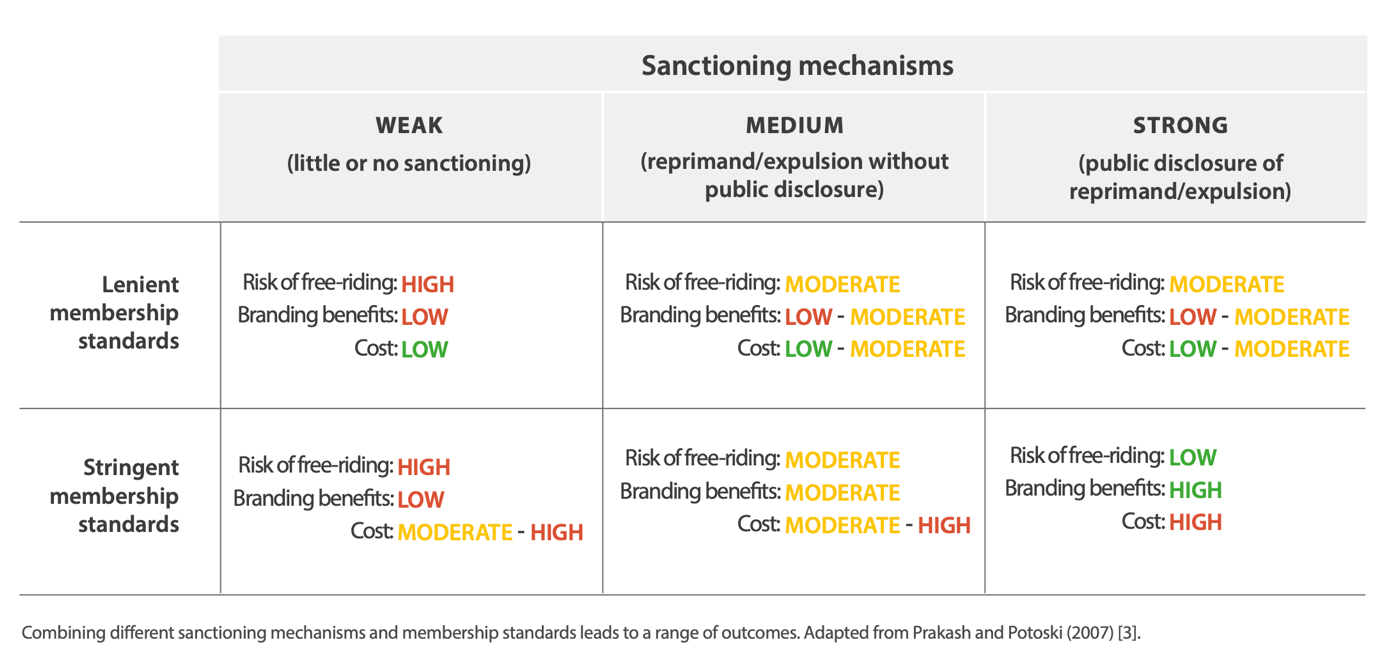 Figure 1. Different sanctioning mechanism and membership standards leads to a range of outcomes in VEPs (adapted from (132)).Supplementary Data 1. Web-pages of formal and informal governance initiatives described in Table 2.Time periodLoyalty (to norm)Voice (of leaders)Exit (reality of laggards)1990-2015The environment is important, CSR policies are good to haveSay something about CSR, don’t do anything costly. Watch your surroundings, lobby against regulationsAdvocate for more ambitious sustainability approaches and the “triple bottom line”Focus on compliance, CSR is a trend that will pass.2015-2020Coherent and ambitious sustainability (SDGs) policies are instrumental for credibilityDemonstrate credible commitment to CSR, set time bound goals and targets, report on progressThere is a need to develop net positive corporations that operate as responsible citizensThe SDGs are too ambitious and unrealistic. Our CSR policy and compliance is sufficient2020-2030Corporate Biosphere Stewardship is emerging as a critical necessity for a moral license to operateMoving from compliance to conviction, and operating as a global leader for positive change, for all people and ecosystems – reconnecting with social purposeAre we operating within a functioning system of capitalism?Unsustainable and unhealthy business can choose to “exit with dignity” or innovate substantiallySectorImpact (references in (7))Formal governanceInformal governanceAgrochemicalsWater contamination, biodiversity loss, acidificationThe Stockholm Convention on Persistent Organic Pollutants (POPs Convention) (2001)Responsible Care (1985)Fossil Fuels (oil and gas) CO2-emissions, deforestation, loss of biodiversity, contamination of air and water pollution, oil spills, hazardous wasteUnited Nations Framework Convention on Climate Change (UNFCCC) (1992), Kyoto Protocol (1997), Paris agreement (2015)Divestments, Carbon Disclosure Project (CDP) (2000), Extractive Industries Transparency Initiative (EITI) (2003), Roundtable on Sustainable Biomaterials (RSB) (2007), Science Based Targets initiative (SBTi) (2015)Minerals and metals (gold, diamonds) Habitat destruction, air and water pollution, loss of biodiversity, noise, waste accumulationInternational Council on Metals and Mining (ICMM) (2001), Equator Principles (EP) (2003), Kimberley Process (KP) (2003)Agriculture, livestock, plantations (palm oil, soy beans, coffee, bananasBiological diversity, habitat loss, water use and pollution, disease, wasteConvention for Biological Diversity (CBD) (1992), Convention on the Conservation of Migratory Species of Wild Animals (CMS) (1979), Ramsar Convention (1971)Roundtable for Sustainable Palm Oil (RSPO) (2004), Roundtable on Responsible Soy (RTRS) (2006), Better Cotton Initiative (BCI) (2009), Global Roundtable for Sustainable Beef (GRSB) (2011)ForestryBiological diversity and ecosystem function, habitats, climate change, water cycle change, pollutionEU Forest Law Enforcement, Governance and Trade Action Plan (FLEGT) (2003)Forest Stewardship Council (FSC) (1993)Fishing and aquacultureLoss of biodiversity, ecosystem function and habitats, water pollution, antimicrobialsUnited Nations Convention on the Law of the Sea (UNCLOS) (1982), United Nations Fish Stock Agreement (UNFSA) (1995)Marine Stewardship Council (MSC) (1997), Aquaculture Stewardship Council (ASC) (2010), Seafood Business for Ocean Stewardship (SeaBOS) (2016)ShippingPollution, introduction of invasive species IMO, Ballast Water Management Convention (BWM Convention) (2004)Sustainable Shipping Initiative (SSI) (2010)Animal PharmaceuticalsAntimicrobial resistance, human healthCode of Pharmaceutical Marketing Practices, Pharmaceutical Supply Chain Initiative (PSCI) (2006), Davos Declaration on Combating Antimicrobial Resistance (2016)SeedsUndermine local practices, decrease diversity and reduce resilienceFormal governanceInformal governanceThe Stockholm Convention on Persistent Organic Pollutants (POPs Convention) (2001) http://www.pops.int/ Responsible Care (1985) https://cefic.org/responsible-care/ United Nations Framework Convention on Climate Change (UNFCCC) (1992), https://unfccc.int/, Kyoto Protocol (1997) https://unfccc.int/kyoto_protocol,  Paris agreement (2015) https://unfccc.int/process-and-meetings/the-paris-agreement/the-paris-agreement Divestments, Carbon Disclosure Project (CDP) (2000) https://www.cdp.net/en/, Extractive Industries Transparency Initiative (EITI) (2003) https://eiti.org/, Roundtable on Sustainable Biomaterials (RSB) (2007) https://rsb.org/,  Science Based Targets initiative (SBTi) (2015) https://sciencebasedtargets.org/ International Council on Metals and Mining (ICMM) (2001) https://www.icmm.com/,  Equator Principles (EP) (2003) https://equator-principles.com/, Kimberley Process (KP) (2003) https://www.kimberleyprocess.com/ Convention for Biological Diversity (CBD) (1992) https://www.cbd.int/, Convention on the Conservation of Migratory Species of Wild Animals (CMS) (1979) https://www.cms.int/, Ramsar Convention (1971) https://www.ramsar.org/ Roundtable for Sustainable Palm Oil (RSPO) (2004) https://rspo.org/, Roundtable on Responsible Soy (RTRS) (2006) https://responsiblesoy.org/?lang=en, Better Cotton Initiative (BCI) (2009) https://bettercotton.org/, Global Roundtable for Sustainable Beef (GRSB) (2011) https://grsbeef.org/ EU Forest Law Enforcement, Governance and Trade Action Plan (FLEGT) (2003) https://www.euflegt.efi.int/home Forest Stewardship Council (FSC) (1993) https://fsc.org/en United Nations Convention on the Law of the Sea (UNCLOS) (1982) https://www.un.org/Depts/los/convention_agreements/texts/unclos/UNCLOS-TOC.htm, United Nations Fish Stock Agreement (UNFSA) (1995) https://www.un.org/depts/los/convention_agreements/texts/fish_stocks_agreement/CONF164_37.htm Marine Stewardship Council (MSC) (1997) https://www.msc.org/en-us, Aquaculture Stewardship Council (ASC) (2010) https://www.asc-aqua.org/, Seafood Business for Ocean Stewardship (SeaBOS) (2016) https://seabos.org/ IMO, Ballast Water Management Convention (BWM Convention) (2004) https://www.imo.org/en/About/Conventions/Pages/International-Convention-for-the-Control-and-Management-of-Ships%27-Ballast-Water-and-Sediments-(BWM).aspx Sustainable Shipping Initiative (SSI) (2010) https://www.sustainableshipping.org/ Code of Pharmaceutical Marketing Practices, Pharmaceutical Supply Chain Initiative (PSCI) (2006) https://www.iapco.org/app/uploads/2013/08/IFPMA_Code.pdf and https://pscinitiative.org/home,  Davos Declaration on Combating Antimicrobial Resistance (2016) https://amr-review.org/sites/default/files/Declaration_of_Support_for_Combating_AMR_Jan_2016.pdf 